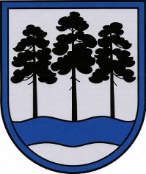 OGRES  NOVADA  PAŠVALDĪBAReģ.Nr.90000024455, Brīvības iela 33, Ogre, Ogres nov., LV-5001tālrunis 65071160, e-pasts: ogredome@ogresnovads.lv, www.ogresnovads.lv PAŠVALDĪBAS DOMES SĒDES PROTOKOLA IZRAKSTS26.Par Ogres novada pašvaldības Centrālās administrācijas amatu klasificēšanas rezultātu apkopojuma apstiprināšanuAr Ogres novada pašvaldības domes 21.12.2023. sēdes lēmuma (protokols Nr.20; 25.) grozījumuNoklausoties Ogres novada pašvaldības izpilddirektora vietnieces D.Bārbales informāciju un pamatojoties uz Ministru kabineta 2022. gada 26. aprīļa noteikumu Nr. 262 “Valsts un pašvaldību institūciju amatu katalogs, amatu klasifikācijas un amatu apraksta izstrādāšanas kārtība” 25.punktu un Valsts un pašvaldību institūciju amatpersonu un darbinieku atlīdzības likuma pārejas noteikumu 52.punktu, balsojot: ar 21 balsi "Par" (Andris Krauja, Artūrs Mangulis, Atvars Lakstīgala, Dace Kļaviņa, Dace Veiliņa, Dzirkstīte Žindiga, Edgars Gribusts, Egils Helmanis, Gints Sīviņš, Ilmārs Zemnieks, Indulis Trapiņš, Jānis Iklāvs, Jānis Kaijaks, Jānis Lūsis, Jānis Siliņš, Kaspars Bramanis, Pāvels Kotāns, Raivis Ūzuls, Rūdolfs Kudļa, Toms Āboltiņš, Valentīns Špēlis), "Pret" – nav, "Atturas" – nav, Ogres novada pašvaldības dome NOLEMJ:Apstiprināt Ogres novada pašvaldības Centrālās administrācijas amatu klasificēšanas rezultātu apkopojumu saskaņā ar šī lēmuma pielikumu.Noteikt, ka:šī lēmuma pielikums, izņemot 6.punktu, stājas spēkā ar 2022. gada 3. oktobri;šī lēmuma pielikuma 6. punkts stājas spēkā ar 2023. gada 2. janvāri. Uzdot Ogres novada pašvaldības izpilddirektora vietniekam uzsākt Ogres novada pašvaldības Centrālās administrācijas Finanšu nodaļas reorganizāciju saskaņā ar Ogres novada pašvaldības grāmatvedības struktūras funkciju auditu un šī lēmuma 2.2.apakšpunktu.Lai sasniegtu šī lēmuma pielikumā amatam noteikto mēnešalgas minimumu Valsts un pašvaldību institūciju amatpersonu un darbinieku atlīdzības likuma pārejas noteikumu 52. punktā noteiktajā termiņā, noteikt, ka no 2022. gada 3. oktobra mēnešalgu apjoms palielināms ne vairāk par 20 procentiem kalendārajā gadā no darbiniekam noteiktās mēnešalgas apmēra. Pārējiem darbiniekiem mēnešalgu apjoms palielināms ne vairāk par 10 procentiem kalendārajā gadā no darbiniekam noteiktās mēnešalgas apmēra.Ar 2022. gada 3. oktobri atzīt par spēku zaudējušu Ogres novada pašvaldības domes 2021. gada 8. jūlija lēmumu “Par Ogres novada pašvaldības centrālās administrācijas amatu un mēnešalgu likmju saraksta apstiprināšanu” (protokola izraksts Nr. 3; 15.).Kontroli par lēmuma izpildi uzdot pašvaldības izpilddirektoram.Lai sasniegtu šī lēmuma pielikumā amatam noteikto mēnešalgas minimumu Valsts un pašvaldību institūciju amatpersonu un darbinieku atlīdzības likuma pārejas noteikumu 52. punktā noteiktajā termiņā, kā arī ņemot vērā profesijas un specifiskās jomas, kurām piemērojams tirgus koeficients, un piemērojamā tirgus koeficienta robežas, noteikt, ka mēnešalgu apjoms kalendāra gadā palielināms, izvērtējot pašvaldības budžeta iespējas, amata noslodzi, profesionālās kvalifikācijas, kompetenču un darba snieguma vērtējumu, to saskaņojot ar Ogres novada pašvaldības izpilddirektora vietnieci un Centrālās administrācijas Budžeta nodaļu, attiecībā uz pašvaldības izpilddirektora vietnieci – to saskaņojot ar Ogres novada pašvaldības izpilddirektoru un Centrālās administrācijas Budžeta nodaļu, bet attiecībā uz pašvaldības izpilddirektoru – to saskaņojot ar Ogres novada pašvaldības domes priekšsēdētāja vietnieku un Centrālās administrācijas Budžeta nodaļu.(Ogres novada pašvaldības domes 21.12.2023. sēdes lēmuma (protokols Nr.20; 25.) redakcijā)(Sēdes vadītāja,domes priekšsēdētāja E.Helmaņa paraksts)Ogrē, Brīvības ielā 33                   Nr.22 2022. gada 29. septembrī